Bioinformatics Worksheet #2: BLAST Practice - AssignmentGroup Number:_____6________Names of individuals in group:__________________________________________________________Mystery bacterial operon #:      Operon 6Table 1: Table of results for 8 largest proteins in operonWhat organism did this operon come from? What evidence did you use to come to this conclusion?Escherchia Coli, http://www.ncbi.nlm.nih.gov/nuccore/J01714.1Evidence from the fact that all of the best matching proteins were from this organism.Are the functions of the genes found in this operon related? What cellular system do you think this operon and the genes contained are involved in?Yes, the functions are related. The genes are involved in the biosynthesis of the amino acid Tryptophan.Do some research using NCBI (http://www.ncbi.nlm.nih.gov) and other internet resources to learn about the system. What role does this system have in this organism? Create a hypothesis about what might happen to the organism if these genes were deactivated.Tryptophan is an amino acid, making it necessary in the production of proteins. This system produces tryptophan when the organism needs it and is shut off by negative feedback. Hypothesis/prediction: If this operon were deactivated somehow, the organism would be unable to synthesize their own tryptophan and certain proteins would not be able to be constructed.Share what you learned with the other groups and write down what you learned about the other systems.Various answersBonus: Go to RCSB Protein Data Bank (http://www.rcsb.org/pdb/home/home.do) and search for one of the proteins you found by name. You may not be able to find it for your organism, or at all, but here you can see the structure of the protein determined by protein crystallography. Count the number of beta pleatings and alpha helixes. Are there any ligands associated with this protein? Are there any other units for this protein? If so, name them. Be sure to look at the protein in the 3-D view.Name of protein you investigated:__ trpD _____________Number of Beta-pleated sections:______ 12% beta sheet (10 strands; 42 residues)_______________Number of alpha helix sections:______ 53% helical (20 helices; 175 residues)_________________Associated ligands?______________Glycerol and sodium ion_____________Additional subunits for protein?________None____________________________________________Provide a rough 3-D sketch of the protein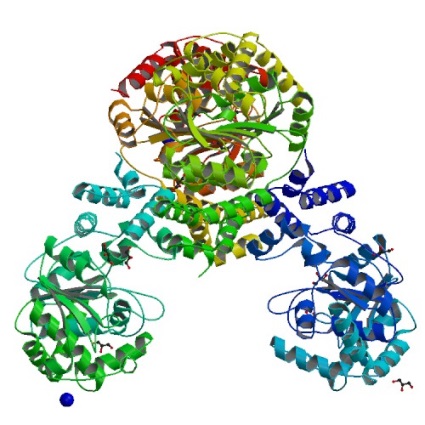 Protein #Length (base pairs)Length (amino acids)E-valueQuery Cover% IdentityProtein name – brief description115965310.0100100anthranilate phosphoribosyltransferase215635200.0100100unnamed protein product [Escherichia coli]  oranthranilate synthase component 1313624310.0100100anthranilate phosphoribosyltransferase411943970.0100100tryptophan synthase subunit beta58072690.0100100tryptophan synthase subunit alpha678